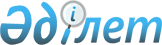 О внесении изменений и дополнения в постановление Восточно-Казахстанского областного акимата от 17 марта 2020 года № 87 "Об утверждении объемов субсидий по направлениям субсидирования развития племенного животноводства, повышения продуктивности и качества продукции животноводства на 2020 год"Постановление Восточно-Казахстанского областного акимата от 18 сентября 2020 года № 334. Зарегистрировано Департаментом юстиции Восточно-Казахстанской области 21 сентября 2020 года № 7554
      Примечание ИЗПИ.

      В тексте документа сохранена пунктуация и орфография оригинала.
      В соответствии с пунктом 2 статьи 27 Закона Республики Казахстан от 23 января 2001 года "О местном государственном управлении и самоуправлении в Республике Казахстан", подпунктом 18) пункта 2 статьи 7 Закона Республики Казахстан от 8 июля 2005 года "О государственном регулировании развития агропромышленного комплекса и сельских территорий", в целях реализации приказа Министра сельского хозяйства Республики Казахстан от 15 марта 2019 года № 108 "Об утверждении Правил субсидирования развития племенного животноводства, повышения продуктивности и качества продукции животноводства" (зарегистрированного в Реестре государственной регистрации нормативных правовых актов за номером 18404), а также на основании согласования Министерства сельского хозяйства Республики Казахстан, Восточно-Казахстанский областной акимат ПОСТАНОВЛЯЕТ:
      1. Внести в постановление Восточно-Казахстанского областного акимата от 17 марта 2020 года № 87 "Об утверждении объемов субсидий по направлениям субсидирования развития племенного животноводства, повышения продуктивности и качества продукции животноводства на 2020 год" (зарегистрированное в Реестре государственной регистрации нормативных правовых актов за номером 6806, опубликованное в Эталонном контрольном банке нормативных правовых актов Республики Казахстан в электронном виде 20 марта 2020 года, в газетах "Дидар", "Рудный Алтай" от 28 марта 2020 года) следующие изменения и дополнение:
      пункт 1 изложить следующей редакции:
      "1. Утвердить объемы субсидий по направлениям субсидирования развития племенного животноводства, повышения продуктивности и качества продукции животноводства на 2020 год согласно приложениям 1, 2 к настоящему постановлению.";
      приложение к указанному постановлению изложить в новой редакции согласно приложению 1 к настоящему постановлению;
      дополнить приложением 2 согласно приложению 2 к настоящему постановлению.
      2. Управлению сельского хозяйства области в установленном законодательством Республики Казахстан порядке обеспечить:
      1) государственную регистрацию настоящего постановления в территориальном органе юстиции;
      2) в течение десяти календарных дней после государственной регистрации настоящего постановления направление его копии на официальное опубликование в периодические печатные издания, распространяемые на территории области;
      3) размещение настоящего постановления на интернет-ресурсе акима Восточно-Казахстанской области после его официального опубликования.
      3. Контроль за исполнением настоящего постановления возложить на заместителя акима области по вопросам агропромышленного комплекса.
      4. Настоящее постановление вводится в действие со дня его первого официального опубликования. Объемы субсидий на 2020 год по направлениям субсидирования на развитие племенного животноводства, повышение продуктивности и качества продукции животноводства по заявкам, согласно приказа Министра сельского хозяйства Республики Казахстан от 15 марта 2019 года № 108 "Об утверждении Правил субсидирования развития племенного животноводства, повышения продуктивности и качества продукции животноводства" Объемы субсидий на 2020 год по направлениям субсидирования на развитие племенного животноводства, повышение продуктивности и качества продукции животноводства по заявкам, после введения в действие приказа Министра сельского хозяйства Республики Казахстан от 17 июля 2020 года № 229 "О внесении изменений в приказ Министра сельского хозяйства Республики Казахстан от 15 марта 2019 года № 108 "Об утверждении Правил субсидирования развития племенного животноводства, повышения продуктивности и качества продукции животноводства""
					© 2012. РГП на ПХВ «Институт законодательства и правовой информации Республики Казахстан» Министерства юстиции Республики Казахстан
				
      Аким Восточно-Казахстанской области 

Д. Ахметов
Приложение 1 к постановлению 
Восточно-Казахстанского 
областного акимата 
от 18 сентября 2020 года № 334Приложение к постановлению 
Восточно-Казахстанского 
областного акимата 
от 17 марта 2020 года № 87
   №
Направление субсидирования
Единица измерения
Нормативы субсидий на 1 единицу, тенге
Местный бюджет
Местный бюджет
Республиканский бюджет
Республиканский бюджет
   №
Направление субсидирования
Единица измерения
Нормативы субсидий на 1 единицу, тенге
Субсидируе-мый объем
Объем субсидий, тысяч тенге
Субсидируе-мый объем
Объем субсидий, тысяч тенге
Мясное и мясо-молочное скотоводство
Мясное и мясо-молочное скотоводство
Мясное и мясо-молочное скотоводство
Мясное и мясо-молочное скотоводство
Мясное и мясо-молочное скотоводство
Мясное и мясо-молочное скотоводство
Мясное и мясо-молочное скотоводство
Мясное и мясо-молочное скотоводство
1.
Ведение селекционной и племенной работы:
Ведение селекционной и племенной работы:
Ведение селекционной и племенной работы:
Ведение селекционной и племенной работы:
Ведение селекционной и племенной работы:
Ведение селекционной и племенной работы:
Ведение селекционной и племенной работы:
1)
товарное маточное поголовье крупного рогатого скота
голова/

случной сезон
10 000
174 290
1 742 900,00
2)
племенное маточное поголовье крупного рогатого скота
голова/

случной сезон
20 000
46 000
920 000,00
2.
Содержание племенного быка-производителя мясных пород, используемых для воспроизводства стада
голова/

случной сезон
100 000
3 853
385 300,00
3.
Приобретение отечественного племенного крупного рогатого скота
приобретенная голова
150 000
7 752
1 162 800,00
2 083
312 450,00
4.
Приобретение зарубежного племенного маточного поголовья
приобретенная голова
225 000
1 268
285 300,00
5.
Удешевление стоимости бычков, реализованных или перемещенных на откорм в откормочные площадки вместимостью не менее 1000 голов единовременно
килограмм живого веса
200
1 180 127
236 025,40
6.
Удешевление затрат откорма бычков для откормочных площадок вместимостью не менее 1000 голов единовременно
килограмм привеса
200
262 584
52 516,80
Всего:
4 784 842,20
312 450,00
Молочное и молочно-мясное скотоводство
Молочное и молочно-мясное скотоводство
Молочное и молочно-мясное скотоводство
Молочное и молочно-мясное скотоводство
Молочное и молочно-мясное скотоводство
Молочное и молочно-мясное скотоводство
Молочное и молочно-мясное скотоводство
Молочное и молочно-мясное скотоводство
1.
Приобретение семени племенного быка молочных и молочно-мясных пород:
Приобретение семени племенного быка молочных и молочно-мясных пород:
Приобретение семени племенного быка молочных и молочно-мясных пород:
Приобретение семени племенного быка молочных и молочно-мясных пород:
Приобретение семени племенного быка молочных и молочно-мясных пород:
Приобретение семени племенного быка молочных и молочно-мясных пород:
Приобретение семени племенного быка молочных и молочно-мясных пород:
1)
однополое
приобретенная доза
10 000
220
 2 200,00
2)
двуполое
приобретенная доза
5 000
7 302,8
36 513,82
2.
Приобретение племенного маточного поголовья крупного рогатого скота:
Приобретение племенного маточного поголовья крупного рогатого скота:
Приобретение племенного маточного поголовья крупного рогатого скота:
Приобретение племенного маточного поголовья крупного рогатого скота:
Приобретение племенного маточного поголовья крупного рогатого скота:
Приобретение племенного маточного поголовья крупного рогатого скота:
Приобретение племенного маточного поголовья крупного рогатого скота:
1)
отечественный или зарубежный из стран СНГ
приобретенная голова
150 000
130
19 500,00
3.
Удешевление стоимости производства молока:
Удешевление стоимости производства молока:
Удешевление стоимости производства молока:
Удешевление стоимости производства молока:
Удешевление стоимости производства молока:
Удешевление стоимости производства молока:
Удешевление стоимости производства молока:
1)
хозяйства с фуражным поголовьем коров от 600 голов
реализованный или переработанный килограмм
35
16 297 607
570 416,25
2)
хозяйства с фуражным поголовьем коров от 400 голов
реализованный или переработанный килограмм
20
14 270 000
285 400,00
1 245 333
24 906,66
3)
хозяйства с фуражным поголовьем коров от 50 голов
реализованный или переработанный килограмм
10
5 190 043
51 900,43
4)
сельскохозяйственный кооператив
реализованный или переработанный килограмм
10
2 702 236
27 022,36
Всего:
992 952,86
24 906,66
Мясное птицеводство
Мясное птицеводство
Мясное птицеводство
Мясное птицеводство
Мясное птицеводство
Мясное птицеводство
Мясное птицеводство
Мясное птицеводство
1.
Приобретение племенного суточного молодняка родительской/ прародительской формы
приобретенная голова
600
93 132
55 879,20
2.
Удешевление стоимости производства мяса птицы:
Удешевление стоимости производства мяса птицы:
Удешевление стоимости производства мяса птицы:
Удешевление стоимости производства мяса птицы:
Удешевление стоимости производства мяса птицы:
Удешевление стоимости производства мяса птицы:
Удешевление стоимости производства мяса птицы:
1)
фактическое производство

от 15 000 тонн 
реализованный или переработанный килограмм
80
12 550 000
1 004 000,00
5 992 658
479 412,64
2)
фактическое производство

от 5 000 тонн
реализованный или переработанный килограмм
60
6 260 000
375 600,00
868 687
52 121,22
Всего:
1 435 479,20
531 533,86
Свиноводство
Свиноводство
Свиноводство
Свиноводство
Свиноводство
Свиноводство
Свиноводство
Свиноводство
1.
Ведение селекционной и племенной работы с маточным и ремонтным поголовьем свиней
голова/

случной сезон
40 000
2 507
100 280,00
Всего:
100 280,00
Овцеводство
Овцеводство
Овцеводство
Овцеводство
Овцеводство
Овцеводство
Овцеводство
Овцеводство
1.
Приобретение племенных овец
приобретенная голова
8 000
8 000
64 000,00
Всего:
64 000,00
Коневодство
Коневодство
Коневодство
Коневодство
Коневодство
Коневодство
Коневодство
Коневодство
1.
Приобретение племенных жеребцов-производителей продуктивного направления
приобретенная голова
100 000
100
10 000,00
2.
Удешевление стоимости производства и переработки кобыльего молока
килограмм
60
56 380
3 382,80
Всего:
13 382,80
Итого сумма:
7 390 937,06
868 890,52Приложение 2 к постановлению 
Восточно-Казахстанского 
областного акимата 
от 18 сентября 2020 года № 334
   №
Направление субсидирования
Единица измерения
Нормативы субсидий на 1 единицу, тенге
Местный бюджет
Местный бюджет
Республиканский бюджет
Республиканский бюджет
   №
Направление субсидирования
Единица измерения
Нормативы субсидий на 1 единицу, тенге
Субсидируе-мый объем
Объем субсидий, тысяч тенге
Субсидируе-мый объем
Объем субсидий, тысяч тенге
Мясное и мясо-молочное скотоводство
Мясное и мясо-молочное скотоводство
Мясное и мясо-молочное скотоводство
Мясное и мясо-молочное скотоводство
Мясное и мясо-молочное скотоводство
Мясное и мясо-молочное скотоводство
Мясное и мясо-молочное скотоводство
Мясное и мясо-молочное скотоводство
1.
Содержание племенного быка-производителя мясных пород, используемых для воспроизводства стада
голова/

случной сезон
100 000
85
8 500,00
2.
Приобретение племенного маточного поголовья крупного рогатого скота
приобретенная голова
1)
отечественный
приобретенная голова
150 000
1 233
184 950,00
3.
Удешевление стоимости бычков, реализованных или перемещенных на откорм в откормочные площадки вместимостью не менее 1000 голов единовременно или на мясоперерабатывающие предприятия с убойной мощностью 50 голов в сутки
килограмм живого веса
200
40 000
8 000,00
Всего:
201 450,00
Молочное и молочно-мясное скотоводство
Молочное и молочно-мясное скотоводство
Молочное и молочно-мясное скотоводство
Молочное и молочно-мясное скотоводство
Молочное и молочно-мясное скотоводство
Молочное и молочно-мясное скотоводство
Молочное и молочно-мясное скотоводство
Молочное и молочно-мясное скотоводство
1.
Приобретение семени племенного быка молочных и молочно-мясных пород:
Приобретение семени племенного быка молочных и молочно-мясных пород:
Приобретение семени племенного быка молочных и молочно-мясных пород:
Приобретение семени племенного быка молочных и молочно-мясных пород:
Приобретение семени племенного быка молочных и молочно-мясных пород:
Приобретение семени племенного быка молочных и молочно-мясных пород:
Приобретение семени племенного быка молочных и молочно-мясных пород:
1)
двуполое
приобретенная доза
5 000
600
3 000,00
2.
Приобретение племенного маточного поголовья крупного рогатого скота:
Приобретение племенного маточного поголовья крупного рогатого скота:
Приобретение племенного маточного поголовья крупного рогатого скота:
Приобретение племенного маточного поголовья крупного рогатого скота:
Приобретение племенного маточного поголовья крупного рогатого скота:
Приобретение племенного маточного поголовья крупного рогатого скота:
Приобретение племенного маточного поголовья крупного рогатого скота:
1)
отечественный
приобретенная голова
200 000
3
600,00
2)
импортированный из стран Содружества Независимых Государств, Украины
приобретенная голова
225 000
165
37 125,00
3)
импортированный из Австралии, стран Северной и Южной Америки, стран Европы
приобретенная голова
400 000
547
218 800,00
3.
Удешевление стоимости производства молока:
Удешевление стоимости производства молока:
Удешевление стоимости производства молока:
Удешевление стоимости производства молока:
Удешевление стоимости производства молока:
Удешевление стоимости производства молока:
Удешевление стоимости производства молока:
1)
хозяйства с фуражным поголовьем коров от 600 голов
реализованный или переработанный килограмм
45
762 754,1
34 323,94
5 833 333,3
262 500,00
2)
хозяйства с фуражным поголовьем коров от 400 голов
реализованный или переработанный килограмм
30
2 503 111,3
75 093,34
3)
хозяйства с фуражным поголовьем коров от 50 голов
реализованный или переработанный килограмм
20
727 828,5
14 556,57
1 000 000
20 000,00
4)
сельскохозяйственный кооператив
реализованный или переработанный килограмм
20
653 782
13 075,64
125 000
2 500,00
Всего:
321 481,15
360 093,34
Мясное птицеводство
Мясное птицеводство
Мясное птицеводство
Мясное птицеводство
Мясное птицеводство
Мясное птицеводство
Мясное птицеводство
Мясное птицеводство
1.
Приобретение племенного суточного молодняка родительской/ прародительской формы
приобретенная голова
600
91 868
55 120,80
2.
Удешевление стоимости производства мяса птицы:
Удешевление стоимости производства мяса птицы:
Удешевление стоимости производства мяса птицы:
Удешевление стоимости производства мяса птицы:
Удешевление стоимости производства мяса птицы:
Удешевление стоимости производства мяса птицы:
Удешевление стоимости производства мяса птицы:
1)
фактическое производство

от 15 000 тонн 
реализованный или переработанный килограмм
80
7 342
587,36
2)
фактическое производство

от 5 000 тонн
реализованный или переработанный килограмм
60
2 007 146,3
120 428,78
Всего:
55 120,80
121 016,14
Свиноводство
Свиноводство
Свиноводство
Свиноводство
Свиноводство
Свиноводство
Свиноводство
Свиноводство
1.
Ведение селекционной и племенной работы с маточным и ремонтным поголовьем свиней
голова/

случной сезон
40 000
110
4 400,00
Всего:
4 400,00
Овцеводство
Овцеводство
Овцеводство
Овцеводство
Овцеводство
Овцеводство
Овцеводство
Овцеводство
1.
Субсидирование услуги по искусственному осеменению маточного поголовья овец в хозяйствах и сельскохозяйственных кооперативах
осемененная голова/

случной сезон
1 500
13 320
19 980,00
2.
Ведение селекционной и племенной работы:
Ведение селекционной и племенной работы:
Ведение селекционной и племенной работы:
Ведение селекционной и племенной работы:
Ведение селекционной и племенной работы:
Ведение селекционной и племенной работы:
Ведение селекционной и племенной работы:
1)
племенное маточное поголовье овец
голова/

случной сезон
4 000
43 750
175 000,00
18 750
75 000,00
2)
товарное маточное поголовье овец
голова/

случной сезон
2 500
51 080
127 700,00
30 000
75 000,00
3.
Приобретение племенных овец
приобретенная голова
15 000
10 000
150 000,00
Всего:
472 680,00
150 000,00
Итого сумма:
1 055 131,95
631 109,48